LOCATION.--Lat 40°49'18.7", long 92°53'27.8" referenced to North American Datum of 1927, in NW 1/4 SE 1/4 NW 1/4 sec.35, T.70 N., R.18 W., Appanoose County, IA, Hydrologic Unit 10280201, on left bank 600 ft downstream from outlet of Rathbun Dam, 1.7 mi north of Rathbun, 3.8 mi upstream from Walnut Creek, and 30.0 mi upstream from Iowa-Missouri state line.DRAINAGE AREA.--549 mi².PERIOD OF RECORD.--Discharge records from October 1956 to current year. Prior to March 1957, monthly mean discharge for some periods published in WSP 1730.GAGE.--Water-stage recorder. Datum of gage is 847.92 ft above National Geodetic Vertical Datum of 1929. Prior to November 16, 1960, non-recording gage, and November 17, 1960, to September 30, 1969, water-stage recorder, both at site 3.1 mi downstream at datum 4.65 ft lower.REMARKS.--Flow regulated by Rathbun Lake (station 06903880) since November 21, 1969. Records of discharge include flow diverted from the reservoir to Rathbun Fish Hatchery ponds. Diverted flow returns to the stream 0.1 mi downstream from gage. Rathbun Regional Water Association permit #3663-R4 allows withdrawal from Rathbun Dam immediately downstream from gage at a maximum rate of 6,181 gpm (13.7 ft³/s).A summary of all available data for this streamgage is provided through the USGS National Water Information System web interface (NWISWeb). The following link provides access to current/historical observations, daily data, daily statistics, monthly statistics, annual statistics, peak streamflow, field measurements, field/lab water-quality samples, and the latest water-year summaries. Data can be filtered by parameter and/or dates, and can be output in various tabular and graphical formats.http://waterdata.usgs.gov/nwis/inventory/?site_no=06903900The USGS WaterWatch Toolkit is available at: http://waterwatch.usgs.gov/?id=ww_toolkitTools for summarizing streamflow information include the duration hydrograph builder, the cumulative streamflow hydrograph builder, the streamgage statistics retrieval tool, the rating curve builder, the flood tracking chart builder, the National Weather Service Advanced Hydrologic Prediction Service (AHPS) river forecast hydrograph builder, and the raster-hydrograph builder.  Entering the above number for this streamgage into these toolkit webpages will provide streamflow information specific to this streamgage.A description of the statistics presented for this streamgage is available in the main body of the report at:http://dx.doi.org/10.3133/ofr20151214A link to other streamgages included in this report, a map showing the location of the streamgages, information on the programs used to compute the statistical analyses, and references are included in the main body of the report.Statistics Based on the Pre-regulated Streamflow Period of Record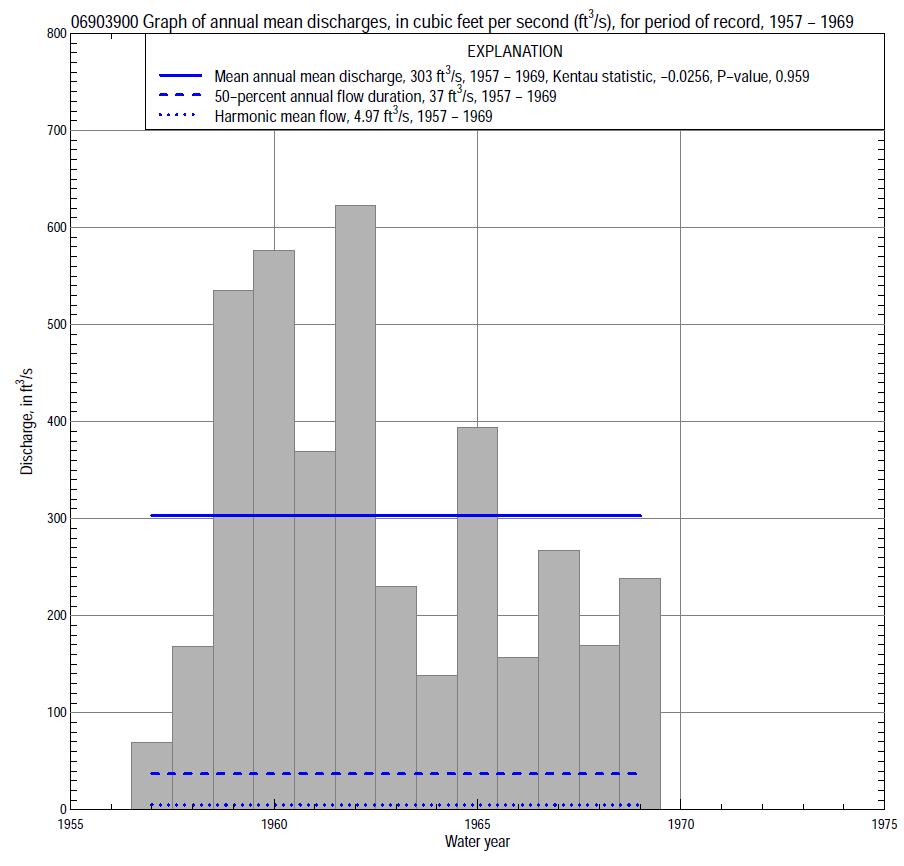 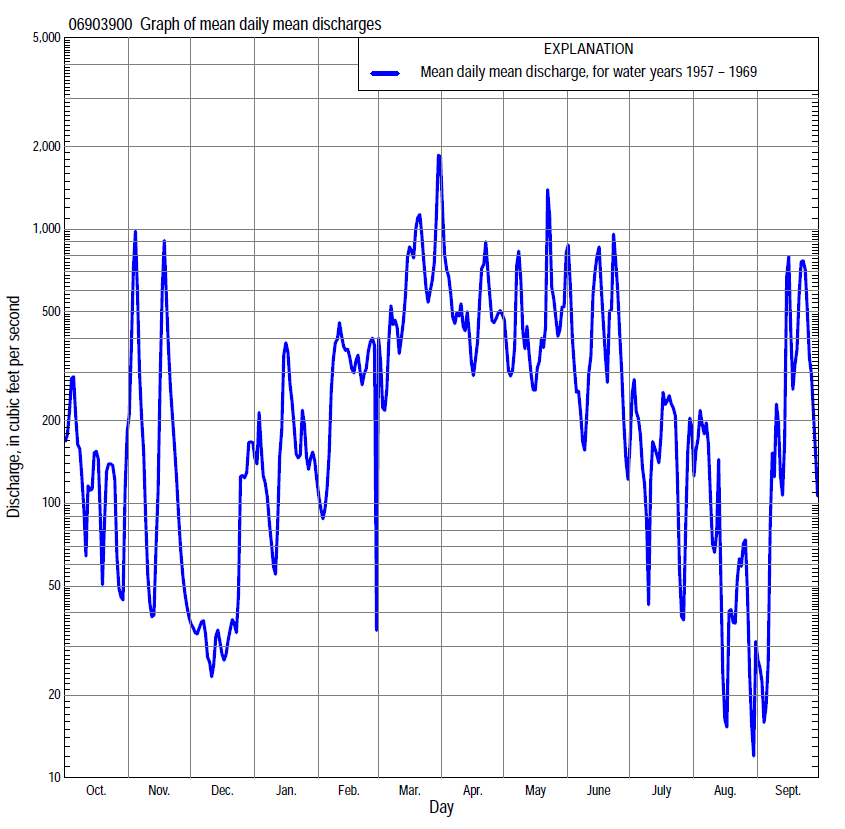 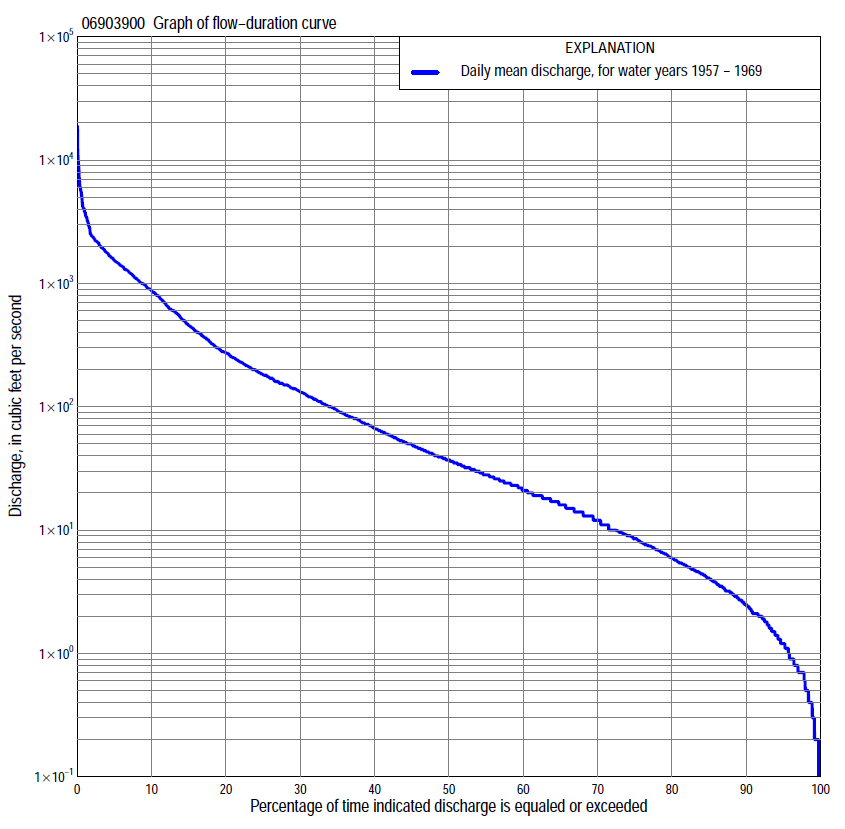 Statistics Based on the Pre-regulated Streamflow Period of RecordStatistics Based on the Regulated Streamflow Period of Record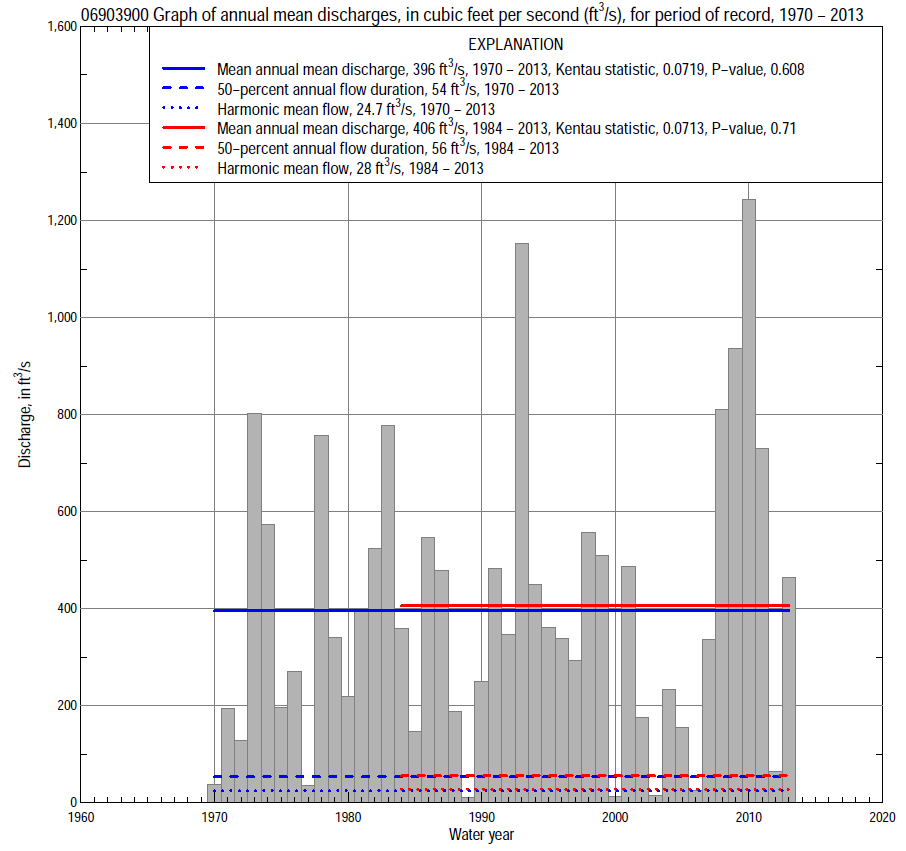 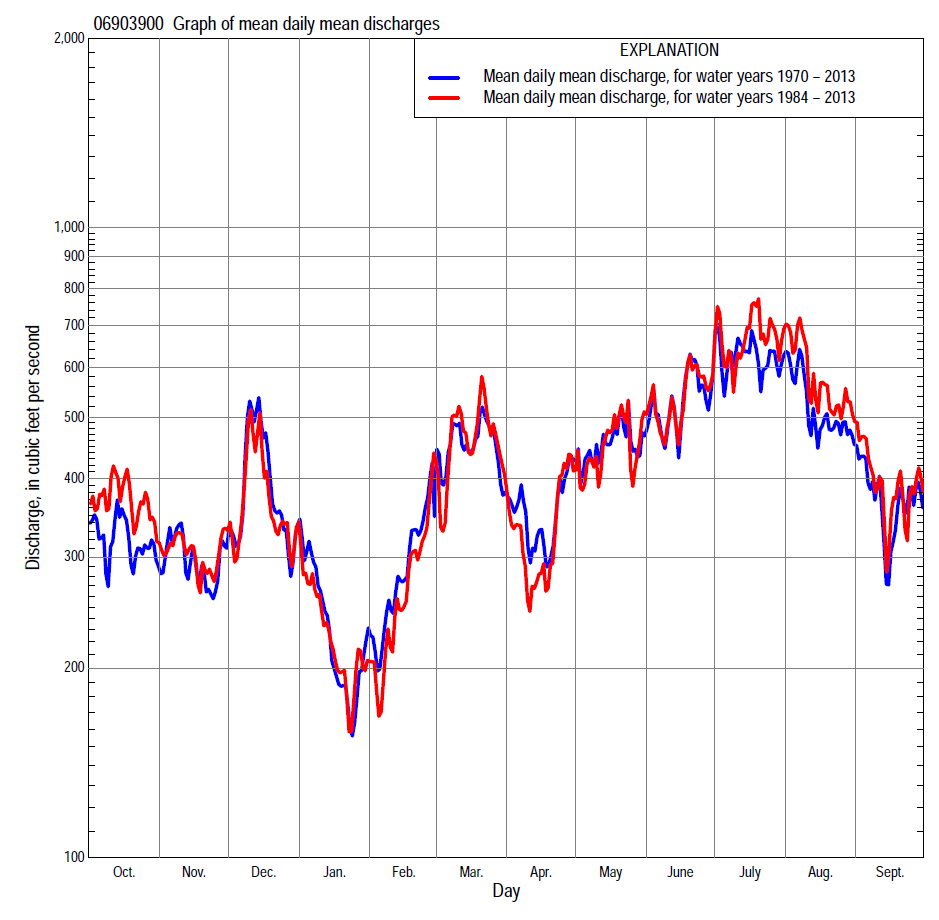 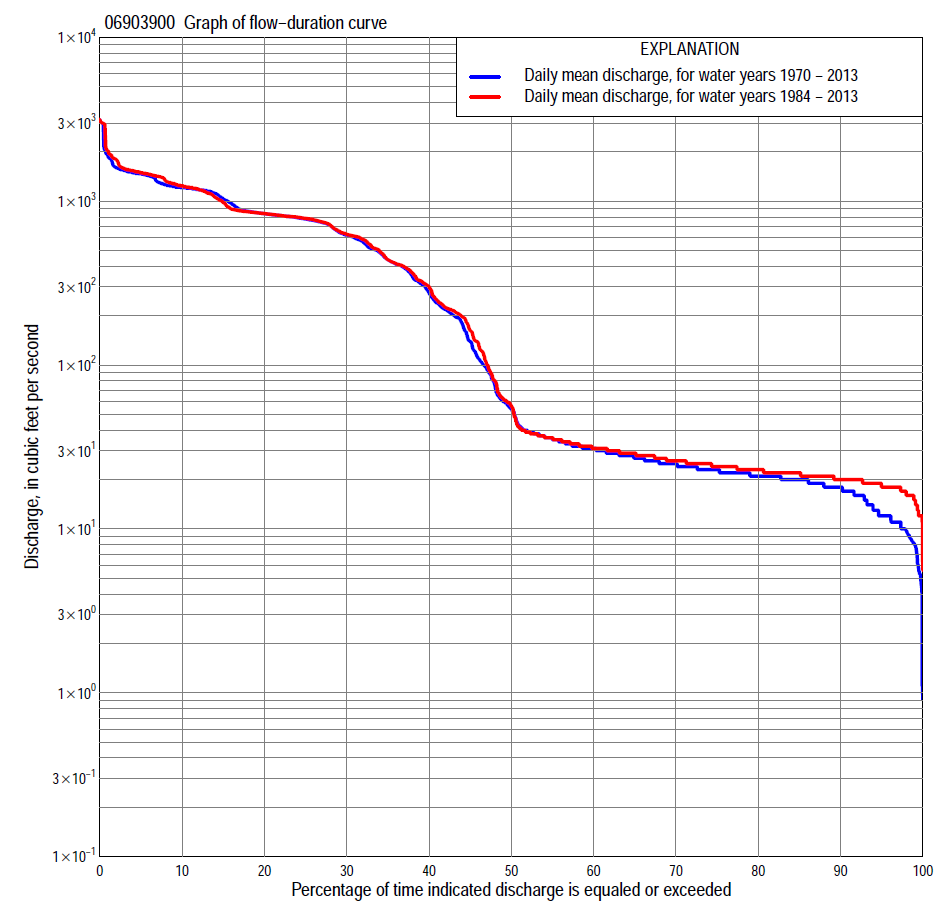 Statistics Based on the Regulated Streamflow Period of RecordStatistics Based on the 1984–2013 Regulated Streamflow Period of Record06903900 Monthly and annual flow durations, based on 1957–69 pre-regulated period of record (13 years)06903900 Monthly and annual flow durations, based on 1957–69 pre-regulated period of record (13 years)06903900 Monthly and annual flow durations, based on 1957–69 pre-regulated period of record (13 years)06903900 Monthly and annual flow durations, based on 1957–69 pre-regulated period of record (13 years)06903900 Monthly and annual flow durations, based on 1957–69 pre-regulated period of record (13 years)06903900 Monthly and annual flow durations, based on 1957–69 pre-regulated period of record (13 years)06903900 Monthly and annual flow durations, based on 1957–69 pre-regulated period of record (13 years)06903900 Monthly and annual flow durations, based on 1957–69 pre-regulated period of record (13 years)06903900 Monthly and annual flow durations, based on 1957–69 pre-regulated period of record (13 years)06903900 Monthly and annual flow durations, based on 1957–69 pre-regulated period of record (13 years)06903900 Monthly and annual flow durations, based on 1957–69 pre-regulated period of record (13 years)06903900 Monthly and annual flow durations, based on 1957–69 pre-regulated period of record (13 years)06903900 Monthly and annual flow durations, based on 1957–69 pre-regulated period of record (13 years)06903900 Monthly and annual flow durations, based on 1957–69 pre-regulated period of record (13 years)Percentage of days discharge equaled or exceededDischarge (cubic feet per second)Discharge (cubic feet per second)Discharge (cubic feet per second)Discharge (cubic feet per second)Discharge (cubic feet per second)Annual flow durationsAnnual flow durationsPercentage of days discharge equaled or exceededOctNovDecJanFebMarAprMayJuneJulyAugSeptAnnualKentau statisticP-value990.100.501.30.700.500.20187.52.90.401.21.10.300.0001.000980.100.501.40.700.700.70288.83.50.901.41.40.50-0.0510.849950.200.701.50.80    3.5    1.935   125.0    2.31.92.4      1.20.0380.901900.300.901.9    1.2    5.3    7.847   226.4    3.82.43.1      2.5-0.1030.665850.40     1.42.1    1.6    6.4   1364   328.9    4.62.93.5      4.1-0.1030.667800.70     1.93.1    3.4    7.4   2679   42   12    5.93.24.0      5.9-0.1030.66875    1.6     3.94.5    9.2   12   4096   50   15    7.53.84.8      8.5-0.1030.66870    2.4     8.55.9   13   17   53114   57   18    9.64.45.9 120.0510.85465    4.1   109.0   15   22   80130   66   23   135.17.2 160.0900.71460    5.8   1211   17   30   94147   76   27   165.79.2 210.1030.66855    7.9   1317   19   54123160   90   33   197.3  11 280.0510.85550  11   2320   19   84143190110   41   238.8  16 370.0131.00045  16   3124   23110189216141   60   27   11  22 490.0001.00040  23   3827   27140235254180   83   37   14  27 67-0.0260.95135  31   4530   39180284318237128   53   18  32 93-0.0770.76030  39   5234   90230412401329203   64   28  47132-0.0770.76025  50   6242130300886555441338102   39  74182-0.0770.76020  86  84541804501,300784615490170   57136272-0.1540.50215160160802807001,6201,080906702303   86232455-0.0770.760103544011065001,0001,9201,4001,2701,410630173462869-0.1280.583  51,0101,1101708001,5502,5002,3202,1502,5001,0303931,370  1,540-0.1410.541  21,5003,0006681,3001,8003,7803,7802,8004,0201,4401,0603,400  2,410-0.1030.669  11,6305,9009822,0001,9505,7004,1305,5804,5001,4601,6606,650  3,790-0.1030.66906903900 Annual exceedance probability of instantaneous peak discharges, in cubic feet per second (ft3/s), for the  pre-regulated period of record based on the Weighted Independent Estimates method,06903900 Annual exceedance probability of instantaneous peak discharges, in cubic feet per second (ft3/s), for the  pre-regulated period of record based on the Weighted Independent Estimates method,06903900 Annual exceedance probability of instantaneous peak discharges, in cubic feet per second (ft3/s), for the  pre-regulated period of record based on the Weighted Independent Estimates method,06903900 Annual exceedance probability of instantaneous peak discharges, in cubic feet per second (ft3/s), for the  pre-regulated period of record based on the Weighted Independent Estimates method,06903900 Annual exceedance probability of instantaneous peak discharges, in cubic feet per second (ft3/s), for the  pre-regulated period of record based on the Weighted Independent Estimates method,Annual exceed-ance probabilityRecur-rence interval (years)Discharge (ft3/s)95-percent lower confidence interval (ft3/s)95-percent upper confidence interval (ft3/s)0.50025,4504,1807,0900.200511,4008,81014,8000.1001016,10012,20021,3000.0402523,10016,90031,5000.0205028,40020,00040,2000.01010033,80023,00049,7000.00520039,30025,80059,8000.00250046,20028,70074,300and based on the expected moments algorithm/multiple Grubbs-Beck analysis computed using a historical period length of 41 years (1929–1969)aand based on the expected moments algorithm/multiple Grubbs-Beck analysis computed using a historical period length of 41 years (1929–1969)aand based on the expected moments algorithm/multiple Grubbs-Beck analysis computed using a historical period length of 41 years (1929–1969)aand based on the expected moments algorithm/multiple Grubbs-Beck analysis computed using a historical period length of 41 years (1929–1969)aand based on the expected moments algorithm/multiple Grubbs-Beck analysis computed using a historical period length of 41 years (1929–1969)a0.50025,1103,6606,9600.200510,4007,60014,6000.1001014,80010,70022,2000.0402521,30014,80036,4000.0205026,70017,90051,1000.01010032,50020,90070,3000.00520038,80023,80095,0000.00250047,80027,300139,000Kentau statisticKentau statistic-0.308P-valueP-value0.161Begin yearBegin year1957End yearEnd year1969Number of peaksNumber of peaks13aAnalysis includes interval annual-peak discharges (1938-56) from streamgage 06904000 Chariton River near Centerville.aAnalysis includes interval annual-peak discharges (1938-56) from streamgage 06904000 Chariton River near Centerville.aAnalysis includes interval annual-peak discharges (1938-56) from streamgage 06904000 Chariton River near Centerville.aAnalysis includes interval annual-peak discharges (1938-56) from streamgage 06904000 Chariton River near Centerville.aAnalysis includes interval annual-peak discharges (1938-56) from streamgage 06904000 Chariton River near Centerville.Note:  The above discharges are for the pre-regulated period of record and they are not applicable for flood-plain management regulation or for design purposes.Note:  The above discharges are for the pre-regulated period of record and they are not applicable for flood-plain management regulation or for design purposes.Note:  The above discharges are for the pre-regulated period of record and they are not applicable for flood-plain management regulation or for design purposes.Note:  The above discharges are for the pre-regulated period of record and they are not applicable for flood-plain management regulation or for design purposes.Note:  The above discharges are for the pre-regulated period of record and they are not applicable for flood-plain management regulation or for design purposes.06903900 Annual nonexceedance probability of low discharges, based on April 1957 to March 1969  pre-regulated period of record (12 years)06903900 Annual nonexceedance probability of low discharges, based on April 1957 to March 1969  pre-regulated period of record (12 years)06903900 Annual nonexceedance probability of low discharges, based on April 1957 to March 1969  pre-regulated period of record (12 years)06903900 Annual nonexceedance probability of low discharges, based on April 1957 to March 1969  pre-regulated period of record (12 years)06903900 Annual nonexceedance probability of low discharges, based on April 1957 to March 1969  pre-regulated period of record (12 years)06903900 Annual nonexceedance probability of low discharges, based on April 1957 to March 1969  pre-regulated period of record (12 years)06903900 Annual nonexceedance probability of low discharges, based on April 1957 to March 1969  pre-regulated period of record (12 years)06903900 Annual nonexceedance probability of low discharges, based on April 1957 to March 1969  pre-regulated period of record (12 years)06903900 Annual nonexceedance probability of low discharges, based on April 1957 to March 1969  pre-regulated period of record (12 years)Annual nonexceed-ance probabilityRecur-rence interval (years)Minimum average discharge (cubic feet per second)                                                                                             for indicated number of consecutive daysMinimum average discharge (cubic feet per second)                                                                                             for indicated number of consecutive daysMinimum average discharge (cubic feet per second)                                                                                             for indicated number of consecutive daysMinimum average discharge (cubic feet per second)                                                                                             for indicated number of consecutive daysMinimum average discharge (cubic feet per second)                                                                                             for indicated number of consecutive daysMinimum average discharge (cubic feet per second)                                                                                             for indicated number of consecutive daysMinimum average discharge (cubic feet per second)                                                                                             for indicated number of consecutive daysMinimum average discharge (cubic feet per second)                                                                                             for indicated number of consecutive daysMinimum average discharge (cubic feet per second)                                                                                             for indicated number of consecutive daysAnnual nonexceed-ance probabilityRecur-rence interval (years)137143060901201830.011000.020.020.030.040.250.940.940.961.00.02  500.040.040.050.090.36   1.2    1.3  1.41.80.05  200.080.100.130.220.62   1.9    2.2  2.53.90.10  100.150.180.250.440.99   2.7    3.6  4.97.50.20    50.300.370.530.91  1.7   4.3    6.5  10 160.50    20.95   1.2  1.7  2.6  4.7   10   20  35 570.801.25            2.4   2.8  3.8  4.8  12   26   60  95  1700.901.11            3.6   4.1  5.1  5.9  19   43 1081472820.961.04            5.2   5.7  6.6  6.8  30   72 2002214610.981.02            6.4   6.8  7.4  7.5  40 102 2973306180.991.01            7.6   7.8  8.1  8.5  51 139 424470791Kentau statisticKentau statistic-0.030-0.091-0.045-0.121-0.242-0.394-0.394-0.303-0.152P-valueP-value0.9450.7320.8910.6310.3040.0860.0860.1930.53706903900 Annual nonexceedance probability of seasonal low discharges, based on October 1956 to September 1969 pre-regulated period of record (13 years)06903900 Annual nonexceedance probability of seasonal low discharges, based on October 1956 to September 1969 pre-regulated period of record (13 years)06903900 Annual nonexceedance probability of seasonal low discharges, based on October 1956 to September 1969 pre-regulated period of record (13 years)06903900 Annual nonexceedance probability of seasonal low discharges, based on October 1956 to September 1969 pre-regulated period of record (13 years)06903900 Annual nonexceedance probability of seasonal low discharges, based on October 1956 to September 1969 pre-regulated period of record (13 years)06903900 Annual nonexceedance probability of seasonal low discharges, based on October 1956 to September 1969 pre-regulated period of record (13 years)06903900 Annual nonexceedance probability of seasonal low discharges, based on October 1956 to September 1969 pre-regulated period of record (13 years)06903900 Annual nonexceedance probability of seasonal low discharges, based on October 1956 to September 1969 pre-regulated period of record (13 years)06903900 Annual nonexceedance probability of seasonal low discharges, based on October 1956 to September 1969 pre-regulated period of record (13 years)06903900 Annual nonexceedance probability of seasonal low discharges, based on October 1956 to September 1969 pre-regulated period of record (13 years)06903900 Annual nonexceedance probability of seasonal low discharges, based on October 1956 to September 1969 pre-regulated period of record (13 years)Annual nonexceed-ance probabilityRecur-rence interval (years)Minimum average discharge (cubic feet per second)                                                                          for indicated number of consecutive daysMinimum average discharge (cubic feet per second)                                                                          for indicated number of consecutive daysMinimum average discharge (cubic feet per second)                                                                          for indicated number of consecutive daysMinimum average discharge (cubic feet per second)                                                                          for indicated number of consecutive daysMinimum average discharge (cubic feet per second)                                                                          for indicated number of consecutive daysMinimum average discharge (cubic feet per second)                                                                          for indicated number of consecutive daysMinimum average discharge (cubic feet per second)                                                                          for indicated number of consecutive daysMinimum average discharge (cubic feet per second)                                                                          for indicated number of consecutive daysMinimum average discharge (cubic feet per second)                                                                          for indicated number of consecutive daysAnnual nonexceed-ance probabilityRecur-rence interval (years)171430171430January-February-MarchJanuary-February-MarchJanuary-February-MarchJanuary-February-MarchApril-May-JuneApril-May-JuneApril-May-JuneApril-May-June0.01 1000.070.120.190.291.32.73.28.00.02   500.140.200.310.541.62.93.89.90.05   200.340.450.64  1.32.13.55.0  140.10   100.740.91  1.2  2.82.84.36.5  190.20     5               1.8   2.0  2.5  6.63.85.59.2  280.50     2               8.2   8.6  10  307.7  10  20  660.801.25          31   32  3811716  23  48 1670.901.11          59   62  7522225  38  80 2830.961.04       10811815241641  68145 5110.981.02       15617723861056103218 7620.991.01       214251353846751523211,100Kentau statisticKentau statistic-0.090-0.051-0.0510.2310.0510.0770.179-0.026P-valueP-value0.7140.8550.8550.3000.8550.7600.4280.951July-August-SeptemberJuly-August-SeptemberJuly-August-SeptemberJuly-August-SeptemberOctober-November-DecemberOctober-November-DecemberOctober-November-DecemberOctober-November-December0.01 1000.160.320.881.10.010.010.020.080.02   500.220.43  1.01.30.020.030.040.150.05   200.330.65  1.21.60.050.080.120.380.10   100.480.93  1.52.10.110.180.280.840.20     50.75   1.4  2.03.20.280.500.75  2.10.50     2               1.7   3.0  3.88.1  1.6  3.0  4.6  9.90.801.25               3.6   6.2  8.427  8.3  15  24  390.901.11               5.3   8.7  1357  19  32  55  740.961.04               7.8   12  23 141  47  681261370.981.02         10   15  33 265  821082112000.991.01         12   19  47 486134161332275Kentau statisticKentau statistic0.026-0.064-0.103-0.1790.0260.0510.1030.077P-valueP-value0.9510.8070.6690.4280.9510.8550.6690.76006903900 Monthly and annual flow durations, based on 1970–2013 regulated period of record (44 years)06903900 Monthly and annual flow durations, based on 1970–2013 regulated period of record (44 years)06903900 Monthly and annual flow durations, based on 1970–2013 regulated period of record (44 years)06903900 Monthly and annual flow durations, based on 1970–2013 regulated period of record (44 years)06903900 Monthly and annual flow durations, based on 1970–2013 regulated period of record (44 years)06903900 Monthly and annual flow durations, based on 1970–2013 regulated period of record (44 years)06903900 Monthly and annual flow durations, based on 1970–2013 regulated period of record (44 years)06903900 Monthly and annual flow durations, based on 1970–2013 regulated period of record (44 years)06903900 Monthly and annual flow durations, based on 1970–2013 regulated period of record (44 years)06903900 Monthly and annual flow durations, based on 1970–2013 regulated period of record (44 years)06903900 Monthly and annual flow durations, based on 1970–2013 regulated period of record (44 years)06903900 Monthly and annual flow durations, based on 1970–2013 regulated period of record (44 years)06903900 Monthly and annual flow durations, based on 1970–2013 regulated period of record (44 years)06903900 Monthly and annual flow durations, based on 1970–2013 regulated period of record (44 years)Percentage of days discharge equaled or exceededDischarge (cubic feet per second)Discharge (cubic feet per second)Discharge (cubic feet per second)Discharge (cubic feet per second)Discharge (cubic feet per second)Annual flow durationsAnnual flow durationsPercentage of days discharge equaled or exceededOctNovDecJanFebMarAprMayJuneJulyAugSeptAnnualKentau statisticP-value999.29.65.88.44.98.25.7119.66.77.99.07.70.4590.00098     10 116.8 107.3      9.9 1116  127.6      9.4      9.99.60.4310.00095     12 13 14 14 12 15 1518  16  10  11  12      130.3710.00090     16 16 17 17 17 18 1821  19  18  16  17     170.3700.00085     18 17 19 18 18 21 2123  22  21  19  20      190.3520.00180     20 19 21 20 20 23 2325  25  24  21  23      220.3080.00375     21 20 22 21 22 26 2727  32  26  24  24      240.2540.01570     23 22 25 23 24 31 3133  47  30  26  25      260.2380.02365     25 24 27 26 26 41 3552 160  37  28  26      280.2170.03960     26 25 29 29 28 58 45149 286 128  32  28      320.1950.06455     28 27 34 31 31124 62253 391 333  37  31      370.1780.09150     31 29 38 34 34202125362 493 494  57  34      530.1310.21345     34 32107 36 37268190492 614 701 207  39    1400.1080.30740     37 36297 40 51431248611 669 851 348  60    2740.0730.49235     49 63443 56104578404669 7231,030 686 225    4440.0630.55130  217263576 96229712559728 7781,140 961 475    6230.0750.47925  477450734218329844666786 8491,2001,130 663    7500.1130.28420  712685938378570   990754865 9451,2601,210 824    9020.0990.34715  9108991,1406118041,1508689581,0401,3201,3001,000   1,0800.1400.185101,0801,1001,2908031,2001,3601,0301,0501,2101,3801,3801,2101,2700.1340.202  51,6201,3801,4901,4801,5401,6201,3201,4101,5601,6201,7001,5001,5400.1410.182  22,2301,8801,7401,7301,7601,7901,6601,7101,8601,8302,3501,9001,8100.2050.051  12,5702,1801,8201,8201,8301,8401,7801,8002,1201,9002,8802,7701,9000.2030.05306903900 Annual exceedance probability of instantaneous peak discharges, in cubic feet per second (ft3/s), based on an approximate regulated flow frequency methoda, analysis computed using a record length of 34 years (1980–2013)06903900 Annual exceedance probability of instantaneous peak discharges, in cubic feet per second (ft3/s), based on an approximate regulated flow frequency methoda, analysis computed using a record length of 34 years (1980–2013)06903900 Annual exceedance probability of instantaneous peak discharges, in cubic feet per second (ft3/s), based on an approximate regulated flow frequency methoda, analysis computed using a record length of 34 years (1980–2013)06903900 Annual exceedance probability of instantaneous peak discharges, in cubic feet per second (ft3/s), based on an approximate regulated flow frequency methoda, analysis computed using a record length of 34 years (1980–2013)06903900 Annual exceedance probability of instantaneous peak discharges, in cubic feet per second (ft3/s), based on an approximate regulated flow frequency methoda, analysis computed using a record length of 34 years (1980–2013)USACE Regulated Flow Frequency AnalysisUSACE Regulated Flow Frequency AnalysisUSACE Regulated Flow Frequency AnalysisUSACE Regulated Flow Frequency AnalysisUSACE Regulated Flow Frequency Analysis[ND, not determined][ND, not determined][ND, not determined][ND, not determined][ND, not determined]Annual exceed-ance probabilityRecur-rence interval (years)Discharge (ft3/s)95-percent lower confi-dence interval (ft3/s)95-percent upper confi-dence interval (ft3/s)0.50021,200NDND0.20051,500NDND0.100101,800NDND0.040253,000NDND0.020505,500NDND0.01010010,000NDND0.00520017,000NDND0.00250030,000NDNDaU.S. Army Corps of Engineers, Kansas City District, Hydrologic Engineering Branch, written commun., 2014.aU.S. Army Corps of Engineers, Kansas City District, Hydrologic Engineering Branch, written commun., 2014.aU.S. Army Corps of Engineers, Kansas City District, Hydrologic Engineering Branch, written commun., 2014.aU.S. Army Corps of Engineers, Kansas City District, Hydrologic Engineering Branch, written commun., 2014.aU.S. Army Corps of Engineers, Kansas City District, Hydrologic Engineering Branch, written commun., 2014.USGS Kendall's Tau Trend AnalysisUSGS Kendall's Tau Trend AnalysisUSGS Kendall's Tau Trend AnalysisUSGS Kendall's Tau Trend AnalysisUSGS Kendall's Tau Trend AnalysisKentau statisticKentau statistic0.1410.149P-valueP-value0.2470.157Begin yearBegin year19801970bEnd yearEnd year20132013bNumber of peaksNumber of peaks3444bKendall's tau trend analysis computed using the regulated period of record which is not the same period of record used to compute the above regulated flow frequency analysis.bKendall's tau trend analysis computed using the regulated period of record which is not the same period of record used to compute the above regulated flow frequency analysis.bKendall's tau trend analysis computed using the regulated period of record which is not the same period of record used to compute the above regulated flow frequency analysis.bKendall's tau trend analysis computed using the regulated period of record which is not the same period of record used to compute the above regulated flow frequency analysis.bKendall's tau trend analysis computed using the regulated period of record which is not the same period of record used to compute the above regulated flow frequency analysis.06903900 Annual exceedance probability of high discharges, based on 1970–2013 regulated period of recorda (44 years)06903900 Annual exceedance probability of high discharges, based on 1970–2013 regulated period of recorda (44 years)06903900 Annual exceedance probability of high discharges, based on 1970–2013 regulated period of recorda (44 years)06903900 Annual exceedance probability of high discharges, based on 1970–2013 regulated period of recorda (44 years)06903900 Annual exceedance probability of high discharges, based on 1970–2013 regulated period of recorda (44 years)06903900 Annual exceedance probability of high discharges, based on 1970–2013 regulated period of recorda (44 years)06903900 Annual exceedance probability of high discharges, based on 1970–2013 regulated period of recorda (44 years)[ND, not determined][ND, not determined][ND, not determined][ND, not determined][ND, not determined][ND, not determined][ND, not determined]Annual exceedance probabilityRecur-rence interval (years)Maximum average discharge (cubic feet per second) for indicated number of consecutive daysMaximum average discharge (cubic feet per second) for indicated number of consecutive daysMaximum average discharge (cubic feet per second) for indicated number of consecutive daysMaximum average discharge (cubic feet per second) for indicated number of consecutive daysMaximum average discharge (cubic feet per second) for indicated number of consecutive daysAnnual exceedance probabilityRecur-rence interval (years)13715300.9901.01NDNDNDNDND0.9501.05NDNDNDNDND0.9001.11NDNDNDNDND0.8001.25NDNDNDNDND0.500  2NDNDNDNDND0.200  5NDNDNDNDND0.10010NDNDNDNDND0.04025NDNDNDNDND0.02050NDNDNDNDND0.010    100NDNDNDNDND0.005    200NDNDNDNDND0.002    500NDNDNDNDNDKentau statisticKentau statistic0.1230.1400.1950.2490.178P-valueP-value0.2450.1850.0640.0170.091aContact the U.S. Army Corps of Engineers, Kansas City District, for the annual exceedance probability of high discharges.aContact the U.S. Army Corps of Engineers, Kansas City District, for the annual exceedance probability of high discharges.aContact the U.S. Army Corps of Engineers, Kansas City District, for the annual exceedance probability of high discharges.aContact the U.S. Army Corps of Engineers, Kansas City District, for the annual exceedance probability of high discharges.aContact the U.S. Army Corps of Engineers, Kansas City District, for the annual exceedance probability of high discharges.aContact the U.S. Army Corps of Engineers, Kansas City District, for the annual exceedance probability of high discharges.aContact the U.S. Army Corps of Engineers, Kansas City District, for the annual exceedance probability of high discharges.06903900 Annual nonexceedance probability of low discharges, based on April 1970 to March 2013 regulated period of record (43 years)06903900 Annual nonexceedance probability of low discharges, based on April 1970 to March 2013 regulated period of record (43 years)06903900 Annual nonexceedance probability of low discharges, based on April 1970 to March 2013 regulated period of record (43 years)06903900 Annual nonexceedance probability of low discharges, based on April 1970 to March 2013 regulated period of record (43 years)06903900 Annual nonexceedance probability of low discharges, based on April 1970 to March 2013 regulated period of record (43 years)06903900 Annual nonexceedance probability of low discharges, based on April 1970 to March 2013 regulated period of record (43 years)06903900 Annual nonexceedance probability of low discharges, based on April 1970 to March 2013 regulated period of record (43 years)06903900 Annual nonexceedance probability of low discharges, based on April 1970 to March 2013 regulated period of record (43 years)06903900 Annual nonexceedance probability of low discharges, based on April 1970 to March 2013 regulated period of record (43 years)Annual nonexceed-ance probabilityRecur-rence interval (years)Minimum average discharge (cubic feet per second)                                                                                    for indicated number of consecutive daysMinimum average discharge (cubic feet per second)                                                                                    for indicated number of consecutive daysMinimum average discharge (cubic feet per second)                                                                                    for indicated number of consecutive daysMinimum average discharge (cubic feet per second)                                                                                    for indicated number of consecutive daysMinimum average discharge (cubic feet per second)                                                                                    for indicated number of consecutive daysMinimum average discharge (cubic feet per second)                                                                                    for indicated number of consecutive daysMinimum average discharge (cubic feet per second)                                                                                    for indicated number of consecutive daysMinimum average discharge (cubic feet per second)                                                                                    for indicated number of consecutive daysMinimum average discharge (cubic feet per second)                                                                                    for indicated number of consecutive daysAnnual nonexceed-ance probabilityRecur-rence interval (years)137143060901201830.01  1000.001.72.1    4.4    4.54.64.74.85.20.02    500.002.63.0    5.1    5.25.35.45.57.20.05    20              2.24.7    5.0    6.6   9.09.19.29.3120.10    10              4.77.3    7.4    8.4  10111112190.20      5              8.9  11  11  11  12141820340.50      2        17  19  21  21  22294961   1020.801.25        22     25  32  42  52841602103240.901.11        23     26  37  62  931733224246020.961.04        24     27  41  96195423722   9331,1800.981.02        24     27  431293358111,2601,5901,8300.991.01        24     27  451695691,5302,1302,6202,730Kentau statisticKentau statistic0.3470.3360.3400.3310.3120.2600.2270.2000.085P-valueP-value0.0010.0020.0010.0020.0030.0140.0330.0600.42606903900 Annual nonexceedance probability of seasonal low discharges, based on October 1969 to September 2013 regulated period of record (44 years)06903900 Annual nonexceedance probability of seasonal low discharges, based on October 1969 to September 2013 regulated period of record (44 years)06903900 Annual nonexceedance probability of seasonal low discharges, based on October 1969 to September 2013 regulated period of record (44 years)06903900 Annual nonexceedance probability of seasonal low discharges, based on October 1969 to September 2013 regulated period of record (44 years)06903900 Annual nonexceedance probability of seasonal low discharges, based on October 1969 to September 2013 regulated period of record (44 years)06903900 Annual nonexceedance probability of seasonal low discharges, based on October 1969 to September 2013 regulated period of record (44 years)06903900 Annual nonexceedance probability of seasonal low discharges, based on October 1969 to September 2013 regulated period of record (44 years)06903900 Annual nonexceedance probability of seasonal low discharges, based on October 1969 to September 2013 regulated period of record (44 years)06903900 Annual nonexceedance probability of seasonal low discharges, based on October 1969 to September 2013 regulated period of record (44 years)06903900 Annual nonexceedance probability of seasonal low discharges, based on October 1969 to September 2013 regulated period of record (44 years)06903900 Annual nonexceedance probability of seasonal low discharges, based on October 1969 to September 2013 regulated period of record (44 years)Annual nonexceed-ance probabilityRecur-rence interval (years)Minimum average discharge (cubic feet per second)                                                                          for indicated number of consecutive daysMinimum average discharge (cubic feet per second)                                                                          for indicated number of consecutive daysMinimum average discharge (cubic feet per second)                                                                          for indicated number of consecutive daysMinimum average discharge (cubic feet per second)                                                                          for indicated number of consecutive daysMinimum average discharge (cubic feet per second)                                                                          for indicated number of consecutive daysMinimum average discharge (cubic feet per second)                                                                          for indicated number of consecutive daysMinimum average discharge (cubic feet per second)                                                                          for indicated number of consecutive daysMinimum average discharge (cubic feet per second)                                                                          for indicated number of consecutive daysMinimum average discharge (cubic feet per second)                                                                          for indicated number of consecutive daysAnnual nonexceed-ance probabilityRecur-rence interval (years)171430171430January-February-MarchJanuary-February-MarchJanuary-February-MarchJanuary-February-MarchApril-May-JuneApril-May-JuneApril-May-JuneApril-May-June0.01  1002.08.58.68.71.12.42.83.00.02    503.09.09.19.21.93.33.94.70.05    20                    5.410    10103.85.36.69.20.10    10                   8.411     11116.48.211160.20      5             1314     141511  1419320.50      2             25 25     283623  38581140.801.25             38 54     74117351071873770.901.11             43 92143247391863506890.961.04             46  177320610423366921,2900.981.02             48  2865771,160434951,0801,9100.991.01             49  4561,0202,170447041,6202,710Kentau statisticKentau statistic0.0720.0960.1420.1210.3190.0980.1040.123P-valueP-value0.4970.3620.1780.2530.0020.3520.3270.245July-August-SeptemberJuly-August-SeptemberJuly-August-SeptemberJuly-August-SeptemberOctober-November-DecemberOctober-November-DecemberOctober-November-DecemberOctober-November-December0.01  1004.04.14.24.30.005.85.96.00.02    504.84.95.05.10.006.36.46.50.05    20                    6.76.86.97.06.46.66.76.80.10    10               10   1010109.0     9.49.59.50.20      5               14   14151812  12     13150.50      2               20   28     436620  23     30450.801.25               35   8616427929  60   1021750.901.11               48   18037663734119   2243990.961.04               70   4511,0001,62040281   5941,0500.981.02               92   8762,0003,070435281,2002,0700.991.01             1191,6803,8605,560469822,3603,940Kentau statisticKentau statistic0.3630.3360.2830.2590.3380.3170.1880.127P-valueP-value0.0010.0010.0070.0140.0010.0020.0730.22906903900 Monthly and annual flow durations, based on 1984–2013 regulated period of record (30 years)06903900 Monthly and annual flow durations, based on 1984–2013 regulated period of record (30 years)06903900 Monthly and annual flow durations, based on 1984–2013 regulated period of record (30 years)06903900 Monthly and annual flow durations, based on 1984–2013 regulated period of record (30 years)06903900 Monthly and annual flow durations, based on 1984–2013 regulated period of record (30 years)06903900 Monthly and annual flow durations, based on 1984–2013 regulated period of record (30 years)06903900 Monthly and annual flow durations, based on 1984–2013 regulated period of record (30 years)06903900 Monthly and annual flow durations, based on 1984–2013 regulated period of record (30 years)06903900 Monthly and annual flow durations, based on 1984–2013 regulated period of record (30 years)06903900 Monthly and annual flow durations, based on 1984–2013 regulated period of record (30 years)06903900 Monthly and annual flow durations, based on 1984–2013 regulated period of record (30 years)06903900 Monthly and annual flow durations, based on 1984–2013 regulated period of record (30 years)06903900 Monthly and annual flow durations, based on 1984–2013 regulated period of record (30 years)06903900 Monthly and annual flow durations, based on 1984–2013 regulated period of record (30 years)Percentage of days discharge equaled or exceededDischarge (cubic feet per second)Discharge (cubic feet per second)Discharge (cubic feet per second)Discharge (cubic feet per second)Discharge (cubic feet per second)Annual flow durationsAnnual flow durationsPercentage of days discharge equaled or exceededOctNovDecJanFebMarAprMayJuneJulyAugSeptAnnualKentau statisticP-value99141313161616161616171617160.2390.06598161415161717  16  1717171717160.2340.0709517161717  1818  18  1918  1919  20     180.1720.18590  19  1819  19  1920  20  2221  22  22  22     200.1630.21085  21  19  21  20  2123  22  2423  24  24  24     220.1770.17480  22  21  23  21  2325  24  2627  26  26  25     240.2070.11275  24  22  24  23  2427  26  2734  29  27  26     250.1930.13770  25  24  26  25  2530  29  3346  35  30  27     270.1720.18665  27  25  27  27  2736  33  68200  44  34  28     300.1220.35360  28  27  29  29  2848  36 179342 175  38  31     330.0940.47555  30  28  33  31  31125  45 269439 346  53  34     370.0530.69450  33  31  36  33  34209  60 359546 538 190  36     530.0620.64245  35  33  91  36  36264 146 491632 748 284  42   1630.0710.59240  37  36 208  38  50415 212 613684997 487  58   2860.0710.59235 115 122 393  54 106582 263 6737351,130 837 190   4480.0600.65630 371 368 552  86 224720 476 7337871,1901,030 428   6360.0970.46425 650 487 716 237 320859 614 7938521,2401,160 699   7550.1560.23220 825 685 874 389 5181,030 706 8689291,3001,250 842   8950.1330.30915 962 8391,060 620 7091,200 798 9491,0101,3501,340 985   1,0600.1380.292101,1001,0001,260 755 9531,390 1,000 1,0301,0801,4301,5001,2201,2800.1100.402  51,8501,6301,5101,4801,3401,6401,4201,4301,5801,7001,8001,7101,6100.1170.372  22,4202,0701,7501,7301,6701,8001,7101,7101,9901,8702,7302,5801,8500.2280.080  12,8002,2801,8201,8201,7901,8501,8001,8102,2402,6803,0102,9402,2400.2160.09706903900 Annual exceedance probability of high discharges, based on 1984–2013 regulated period of recorda (30 years)06903900 Annual exceedance probability of high discharges, based on 1984–2013 regulated period of recorda (30 years)06903900 Annual exceedance probability of high discharges, based on 1984–2013 regulated period of recorda (30 years)06903900 Annual exceedance probability of high discharges, based on 1984–2013 regulated period of recorda (30 years)06903900 Annual exceedance probability of high discharges, based on 1984–2013 regulated period of recorda (30 years)06903900 Annual exceedance probability of high discharges, based on 1984–2013 regulated period of recorda (30 years)06903900 Annual exceedance probability of high discharges, based on 1984–2013 regulated period of recorda (30 years)[ND, not determined][ND, not determined][ND, not determined][ND, not determined][ND, not determined][ND, not determined][ND, not determined]Annual exceedance probabilityRecur-rence interval (years)Maximum average discharge (cubic feet per second) for indicated number of consecutive daysMaximum average discharge (cubic feet per second) for indicated number of consecutive daysMaximum average discharge (cubic feet per second) for indicated number of consecutive daysMaximum average discharge (cubic feet per second) for indicated number of consecutive daysMaximum average discharge (cubic feet per second) for indicated number of consecutive daysAnnual exceedance probabilityRecur-rence interval (years)13715300.9901.01NDNDNDNDND0.9501.05NDNDNDNDND0.9001.11NDNDNDNDND0.8001.25NDNDNDNDND0.500  2NDNDNDNDND0.200  5NDNDNDNDND0.10010NDNDNDNDND0.040      25NDNDNDNDND0.020      50NDNDNDNDND0.010    100NDNDNDNDND0.005    200NDNDNDNDND0.002    500NDNDNDNDNDKentau statisticKentau statistic0.1860.2020.2180.2550.200P-valueP-value0.1530.1210.0930.0500.125aContact the U.S. Army Corps of Engineers, Kansas City District, for the annual exceedance probability of high discharges.aContact the U.S. Army Corps of Engineers, Kansas City District, for the annual exceedance probability of high discharges.aContact the U.S. Army Corps of Engineers, Kansas City District, for the annual exceedance probability of high discharges.aContact the U.S. Army Corps of Engineers, Kansas City District, for the annual exceedance probability of high discharges.aContact the U.S. Army Corps of Engineers, Kansas City District, for the annual exceedance probability of high discharges.aContact the U.S. Army Corps of Engineers, Kansas City District, for the annual exceedance probability of high discharges.aContact the U.S. Army Corps of Engineers, Kansas City District, for the annual exceedance probability of high discharges.06903900 Annual nonexceedance probability of low discharges, based on April 1983 to March 2013 regulated period of record (30 years)06903900 Annual nonexceedance probability of low discharges, based on April 1983 to March 2013 regulated period of record (30 years)06903900 Annual nonexceedance probability of low discharges, based on April 1983 to March 2013 regulated period of record (30 years)06903900 Annual nonexceedance probability of low discharges, based on April 1983 to March 2013 regulated period of record (30 years)06903900 Annual nonexceedance probability of low discharges, based on April 1983 to March 2013 regulated period of record (30 years)06903900 Annual nonexceedance probability of low discharges, based on April 1983 to March 2013 regulated period of record (30 years)06903900 Annual nonexceedance probability of low discharges, based on April 1983 to March 2013 regulated period of record (30 years)06903900 Annual nonexceedance probability of low discharges, based on April 1983 to March 2013 regulated period of record (30 years)06903900 Annual nonexceedance probability of low discharges, based on April 1983 to March 2013 regulated period of record (30 years)Annual nonexceed-ance probabilityRecur-rence interval (years)Minimum average discharge (cubic feet per second)                                                                                    for indicated number of consecutive daysMinimum average discharge (cubic feet per second)                                                                                    for indicated number of consecutive daysMinimum average discharge (cubic feet per second)                                                                                    for indicated number of consecutive daysMinimum average discharge (cubic feet per second)                                                                                    for indicated number of consecutive daysMinimum average discharge (cubic feet per second)                                                                                    for indicated number of consecutive daysMinimum average discharge (cubic feet per second)                                                                                    for indicated number of consecutive daysMinimum average discharge (cubic feet per second)                                                                                    for indicated number of consecutive daysMinimum average discharge (cubic feet per second)                                                                                    for indicated number of consecutive daysMinimum average discharge (cubic feet per second)                                                                                    for indicated number of consecutive daysAnnual nonexceed-ance probabilityRecur-rence interval (years)137143060901201830.01  1006.010101010101010100.02    507.011111111111111110.05    208.812121212121212120.10    10          1113131414141515  190.20      5          13  14151616172225  340.50      2          18  18  19  21  24325772  1050.801.25          22  25  29  35  49891772313410.901.11          25  31  41  53  821773424486450.961.04          27  41  64  901614217329421,2900.981.02          28  50  891362657931,2301,5502,0400.991.01          29  601252044361,4802,0102,4703,110Kentau statisticKentau statistic0.2050.1700.2020.1860.1590.1220.0990.0800.076P-valueP-value0.1150.1920.1200.1530.2250.3540.4540.5440.56806903900 Annual nonexceedance probability of seasonal low discharges, based on October 1983 to September 2013 regulated period of record (30 years)06903900 Annual nonexceedance probability of seasonal low discharges, based on October 1983 to September 2013 regulated period of record (30 years)06903900 Annual nonexceedance probability of seasonal low discharges, based on October 1983 to September 2013 regulated period of record (30 years)06903900 Annual nonexceedance probability of seasonal low discharges, based on October 1983 to September 2013 regulated period of record (30 years)06903900 Annual nonexceedance probability of seasonal low discharges, based on October 1983 to September 2013 regulated period of record (30 years)06903900 Annual nonexceedance probability of seasonal low discharges, based on October 1983 to September 2013 regulated period of record (30 years)06903900 Annual nonexceedance probability of seasonal low discharges, based on October 1983 to September 2013 regulated period of record (30 years)06903900 Annual nonexceedance probability of seasonal low discharges, based on October 1983 to September 2013 regulated period of record (30 years)06903900 Annual nonexceedance probability of seasonal low discharges, based on October 1983 to September 2013 regulated period of record (30 years)06903900 Annual nonexceedance probability of seasonal low discharges, based on October 1983 to September 2013 regulated period of record (30 years)06903900 Annual nonexceedance probability of seasonal low discharges, based on October 1983 to September 2013 regulated period of record (30 years)Annual nonexceed-ance probabilityRecur-rence interval (years)Minimum average discharge (cubic feet per second)                                                                          for indicated number of consecutive daysMinimum average discharge (cubic feet per second)                                                                          for indicated number of consecutive daysMinimum average discharge (cubic feet per second)                                                                          for indicated number of consecutive daysMinimum average discharge (cubic feet per second)                                                                          for indicated number of consecutive daysMinimum average discharge (cubic feet per second)                                                                          for indicated number of consecutive daysMinimum average discharge (cubic feet per second)                                                                          for indicated number of consecutive daysMinimum average discharge (cubic feet per second)                                                                          for indicated number of consecutive daysMinimum average discharge (cubic feet per second)                                                                          for indicated number of consecutive daysMinimum average discharge (cubic feet per second)                                                                          for indicated number of consecutive daysAnnual nonexceed-ance probabilityRecur-rence interval (years)171430171430January-February-MarchJanuary-February-MarchJanuary-February-MarchJanuary-February-MarchApril-May-JuneApril-May-JuneApril-May-JuneApril-May-June0.01  1007.79.51010     6.88.28.38.40.02    508.7101111     8.88.99.09.10.05    2010111213101011120.10    1012151515131314200.20      51516171916   1621370.50      2               2223263722   33511190.801.25               34 476410732   911543660.901.11               42 8512621842  1743036480.961.04               53  19031152856  3836711,1800.981.02               623556191,01069  6771,1701,7200.991.01               716681,2301,890831,1701,9902,400Kentau statisticKentau statistic0.0410.0920.1170.0210.2370.1150.1360.159P-valueP-value0.7610.4860.3720.8870.0670.3820.3010.225July-August-SeptemberJuly-August-SeptemberJuly-August-SeptemberJuly-August-SeptemberOctober-November-DecemberOctober-November-DecemberOctober-November-DecemberOctober-November-December0.01  1007.98.08.18.27.77.87.98.00.02    5012121212   111111110.05    2014141414121212120.10    1015151515131313130.20      517171825161616170.50      2               21   30447621   2733480.801.25               32    8014928529   701111840.901.11               45  16333261635  1432484210.961.04               69  4098851,49043  3576801,1300.981.02               95  8121,7902,75049  7091,4202,2500.991.01             1321,6003,5504,870561,4002,9104,370Kentau statisticKentau statistic0.2870.2160.2230.1430.1540.1400.0900.044P-valueP-value0.0260.0970.0870.2760.2370.2840.4970.748